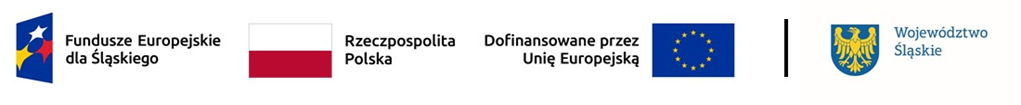 Lista projektów wybranych do dofinansowania w ramach naboru nr FESL.01.09-IZ.01-069/23Priorytet FESL.01 Fundusze Europejskie na inteligentny rozwójDziałanie FESL.01.09 Konkurencyjność przedsiębiorstw (IF)Nabór niekonkurencyjny* Zgodnie z zapisami Regulaminu wyboru projektu w sposób niekonkurencyjny w ramach programu Fundusze Europejskie dla Śląskiego 2021/2027 nr FESL.01.09-IZ.01-069/23: Wybór do dofinansowania w ramach danego postępowania odbywa się w granicach dostępnych środków, po ponownym przeliczeniu kwot wyrażonych w EUR zgodnie z metodą wskazaną w algorytmie przeliczania środków, który stanowi załącznik do Kontraktu Programowego zawartego pomiędzy Zarządem Województwa Śląskiego a Ministrem właściwym ds. rozwoju regionalnego. Kwota przeznaczona na dofinansowanie projektu podlegać będzie również przeliczeniu, wg powyższych zasad, przed podpisaniem umowy o finansowaniu.Lp.Numer w LSITytuł projektuWnioskodawcaAdres WnioskodawcyWartość projektu*Wartość dofinansowania* 1.FESL.01.09-IZ.01-03EC/23-002Instrumenty finansowe dla przedsiębiorstw FE SL 2021-2027Bank Gospodarstwa Krajowegoal. Aleje Jerozolimskie 7 00-955 Warszawa445.650.000 PLN378.802.500  PLN